104 マタタビ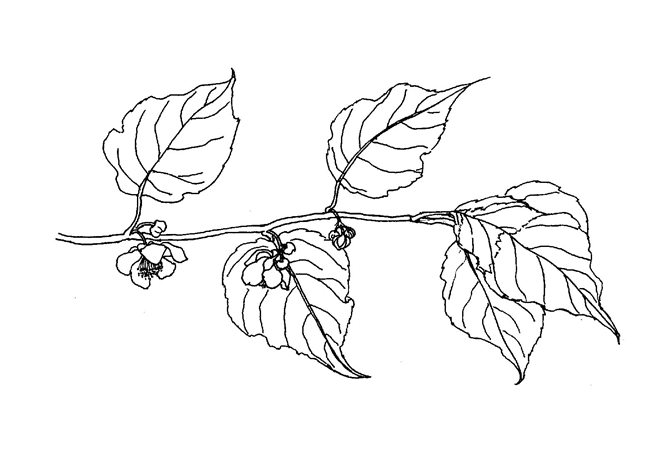 